 «О внесении изменений в постановлениеадминистрации муниципального образованияСоль- Илецкий городской округ от 31.01.2020№ 159-п « О введении  дополнительных мер»На основании предложений (предписаний) Главного государственного санитарного врача по Соль-Илецкому городскому округу от 07.02.2020,  с целью ограничения распространения заболеваний ОРВИ и гриппом на территории  Соль-Илецкого городского округа, постановляю:Внести изменения в постановление администрации муниципального образования Соль-Илецкий  городской округ от 31.01.2020 № 159-п «О введении дополнительных мер»:пункт 2.1. постановления администрации муниципального образования Соль-Илецкий городской округ от 31.01.2020 № 159-п «О введении дополнительных мер» изложить в новой редакции:«2.1. Приостановить учебно-воспитательный процесс в общеобразовательных учреждениях (школы), учреждениях дополнительного образования Соль-Илецкого городского округа с 03.02.2020 на 8 дней».2. Контроль за исполнением постановления оставляю за собой.3. Постановление вступает в силу после его официального опубликования (обнародования).Заместитель главы администрацииСоль-Илецкого городского округа- руководитель аппарата                                                                         В.М. НемичВерно:Ведущий специалисторганизационного отдела                                                              Е.В. ТелушкинаРазослано: в прокуратуру Соль-Илецкого района, организационный отдел,управление образования администрации Соль-Илецкого городского округа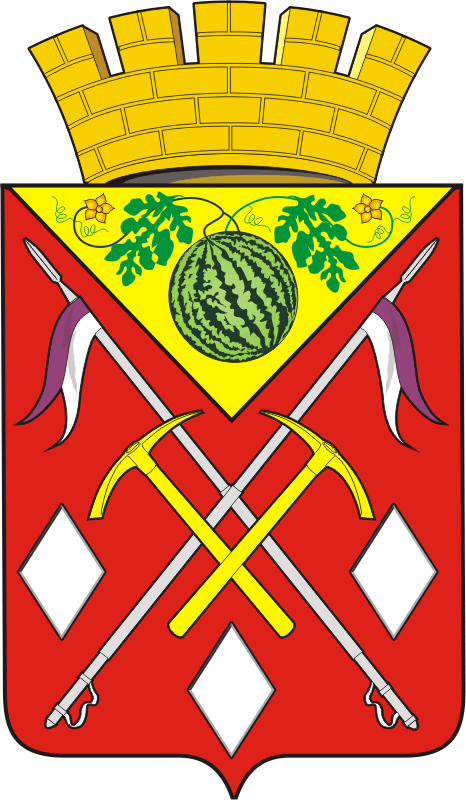 АДМИНИСТРАЦИЯМУНИЦИПАЛЬНОГООБРАЗОВАНИЯСОЛЬ-ИЛЕЦКИЙГОРОДСКОЙ ОКРУГОРЕНБУРГСКОЙ ОБЛАСТИПОСТАНОВЛЕНИЕ
07.02.2020  № 195-п